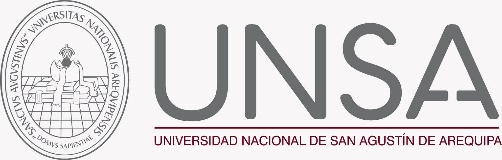 CONSOLIDADO DE SAC DEL SGC DE LA UNSA CONSOLIDADO DE SAC DEL SGC DE LA UNSA CONSOLIDADO DE SAC DEL SGC DE LA UNSA CONSOLIDADO DE SAC DEL SGC DE LA UNSA CONSOLIDADO DE SAC DEL SGC DE LA UNSA CONSOLIDADO DE SAC DEL SGC DE LA UNSA N°TIPO(1)FECHA (2)PROCEDENCIA(3)PROCEDENCIA(3)PROCESO(4)RESUMEN DE LA NC(5)SITUACIÓN(6)¿Fue eficaz? (7)¿Fue eficaz? (7)N°TIPO(1)FECHA (2)PROCEDENCIA(3)PROCEDENCIA(3)PROCESO(4)RESUMEN DE LA NC(5)SITUACIÓN(6)SíNo